 Посещение и организация возможного сотрудничества с руководством, преподавателями и студентами ИГУ. Педагогического института. 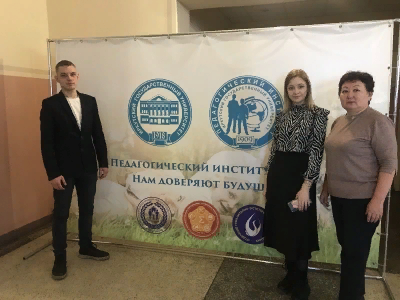 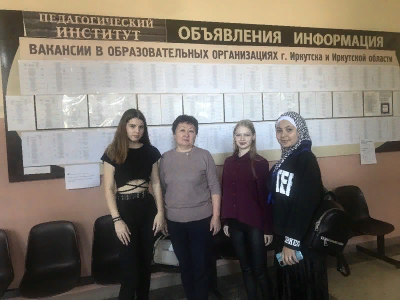  Посещение ИГУ с целью профориентации директора школы Урбановой Светланы Евдокимовны , 07 октября 2022года